ПОЯСНЮВАЛЬНА ЗАПИСКА№ ПЗН-62370 від 13.02.2024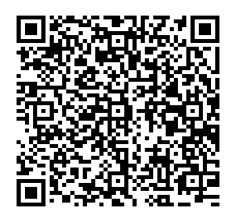 до проєкту рішення Київської міської ради:Про передачу ТОВАРИСТВУ З ОБМЕЖЕНОЮ ВІДПОВІДАЛЬНІСТЮ «ТЕХНО ВАЛДІ» земельної ділянки в оренду для експлуатації та обслуговування будівель торгівлі на вул. Академіка Заболотного, 156/2 у Голосіївському районі міста КиєваЮридична особа:Відомості про земельну ділянку (кадастровий № 8000000000:79:123:0008).3. Обґрунтування прийняття рішення.Відповідно до Земельного кодексу України та Порядку набуття прав на землю із земель комунальної власності у місті Києві, затвердженого рішенням Київської міської ради 
від 20.04.2017 № 241/2463, Департаментом земельних ресурсів виконавчого органу Київської міської ради (Київської міської державної адміністрації) розроблено проєкт рішення Київської міської ради.4. Мета прийняття рішення.Метою прийняття рішення є забезпечення реалізації встановленого Земельним кодексом України права особи на оформлення права користування на землю.5. Особливі характеристики ділянки.Стан нормативно-правової бази у даній сфері правового регулювання.Загальні засади та порядок передачі земельних ділянок у користування зацікавленим особам визначено Земельним кодексом України та Порядком набуття прав на землю із земель комунальної власності у місті Києві, затвердженим рішенням Київської міської ради 
від 20.04.2017 № 241/2463.Проєкт рішення не містить інформації з обмеженим доступом у розумінні статті 6 Закону України «Про доступ до публічної інформації».Проєкт рішення не стосується прав і соціальної захищеності осіб з інвалідністю та 
не матиме впливу на життєдіяльність цієї категорії.Фінансово-економічне обґрунтування.Реалізація рішення не потребує додаткових витрат міського бюджету.Відповідно до Податкового кодексу України, Закону України «Про оренду землі» та рішення Київської міської ради 14.12.2023 № 7531/7572 «Про бюджет міста Києва на 2024 рік» орієнтовний розмір річної орендної плати складатиме: 1 299 072 грн 43 коп. (12 %).Прогноз соціально-економічних та інших наслідків прийняття рішення.Наслідками прийняття розробленого проєкту рішення стане реалізація зацікавленою особою своїх прав щодо користування земельною ділянкою.Доповідач: директор Департаменту земельних ресурсів Валентина ПЕЛИХ. Назва	ТОВАРИСТВО З ОБМЕЖЕНОЮ ВІДПОВІДАЛЬНІСТЮ «ТЕХНО ВАЛДІ» Перелік засновників (учасників) юридичної особиБЛЮМІН РОМАН АНДРІЙОВИЧ04060, м. Київ, вул. ОльжичаНІКІШОВА ОЛЬГА СЕРГІЇВНА09117, Київська обл., м. Біла Церква, вул. Шевченка Кінцевий бенефіціарний   власник (контролер)БЛЮМІН РОМАН АНДРІЙОВИЧ04060, м. Київ, вул. ОльжичаНІКІШОВА ОЛЬГА СЕРГІЇВНА09117, Київська обл., м. Біла Церква, вул. ШевченкаРеєстраційний номер:від 02.02.2024 № 420397753 Місце розташування (адреса)м. Київ, р-н Голосіївський, вул. Академіка Заболотного, 156/2 Площа0,1961 га Вид та термін користуванняправо в процесі оформлення (оренда на 10 років) Категорія земельЗемлі житлової та громадської забудови Цільове призначення03.07 для будівництва та обслуговування будівель торгівлі (для експлуатації та обслуговування будівель торгівлі) Нормативна грошова оцінка 
 (за попереднім розрахунком*) 10 825 603 грн 61 коп. *Наведені розрахунки нормативної грошової оцінки не є остаточними і будуть уточнені   відповідно до вимог чинного законодавства при оформленні права на земельну ділянку. *Наведені розрахунки нормативної грошової оцінки не є остаточними і будуть уточнені   відповідно до вимог чинного законодавства при оформленні права на земельну ділянку. Наявність будівель і споруд   на ділянці:На земельній ділянці розташована нежитлова будівля літ. «Д» загальною площею 226,1 кв. м, яка перебуває у власності ТОВАРИСТВА З ОБМЕЖЕНОЮ ВІДПОВІДАЛЬНІСТЮ «ТЕХНО ВАЛДІ», право власності зареєстровано у Державному реєстрі речових прав на нерухоме майно 21.06.2023, номер відомостей про речове право 50760263 (інформація з Державного реєстру речових прав на нерухоме майно від 13.02.2024 
№ 365646808). Наявність ДПТ:Відповідно до детального плану території в районі вулиць Академіка Заболотного, Академіка Лебедєва та Метрологічної у Голосіївському районі м. Києва затвердженого рішенням Київської міської ради 
від 21.07.2016 № 827/827, земельна ділянка за функціональним призначенням належить до території середньо- та малоповерхової житлової забудови та частково до території вулиць та доріг.Згідно з листом Департаменту містобудування та архітектури виконавчого органу Київської міської ради (Київської міської державної адміністрації) від 17.10.2023 
№ 055-8090 заявлена ініціатива відповідає містобудівній документації. Функціональне призначення   згідно з Генпланом:Відповідно до Генерального плану міста Києва та проекту планування його приміської зони на період до 2020 року, затвердженого рішенням Київської міської ради 
від 28.03.2002 № 370/1804, земельна ділянка за функціональним призначенням належить переважно до території вулиць і доріг, частково до території середньо- та малоповерхової житлової забудови (існуючі). Правовий режим:Земельна ділянка належить до земель комунальної власності територіальної громади міста Києва. Розташування в зеленій зоні:Земельна ділянка не входить до зеленої зони. Інші особливості:Частина земельної ділянки розташована в межах червоних ліній.Згідно з листом Міністерства культури та інформаційної політики від 13.12.2023 № 06/35/11018-23 земельна ділянка розташована в межах охоронної зони навколо парку-пам’ятки садово-паркового мистецтва загальнодержавного значення – «Феофанія» (скорегована) (V поверховість згідно існуючої поряд забудови) (наказ Міністерства культури і туризму України від 27.08.2007 № 984/0/16-07).   За даними Державного земельного кадастру (витяг з Державного земельного кадастру про земельну ділянку 
 від 13.02.2024 № НВ-0000356342024) земельна ділянка розташована в охоронній зоні навколо території та об’єкта природно-заповідного фонду.Згідно з листом Департаменту захисту довкілля та адаптації до зміни клімату виконавчого органу Київської міської ради (Київської міської державної адміністрації) від 26.12.2023 № 077-6649 земельна ділянка не потрапляє в межі території та об’єктів природно-заповідного фонду, земель рекреаційного та лісогосподарського призначення.  Підпунктом 3.12 пункту 3 проєкту рішення запропоновано з урахуванням існуючої судової практики (постанови Верховного Cуду від 18.06.2020 у справі 
№ 925/449/19, від 27.01.2021 у справі № 630/269/16, 
від 10.02.2021 у справі № 200/8930/18) зобов’язати землекористувача сплатити безпідставно збереженні кошти за користування земельною ділянкою без правовстановлюючих документів на підставі статті 1212 Цивільного кодексу України згідно з розрахунком Департаменту земельних ресурсів виконавчого органу Київської міської ради (Київської міської державної адміністрації).Зазначаємо, що Департамент земельних ресурсів 
не може перебирати на себе повноваження Київської міської ради та приймати рішення про передачу або відмову у передачі в оренду земельної ділянки, оскільки відповідно до  пункту 34 частини першої статті 26 Закону України «Про місцеве самоврядування в Україні» та статей 9, 122 Земельного кодексу України такі питання вирішуються виключно на пленарних засіданнях сільської, селищної, міської ради.Зазначене підтверджується, зокрема, рішеннями Верховного Суду від 28.04.2021 у справі № 826/8857/16, 
від 17.04.2018 у справі № 826/8107/16, від 16.09.2021 у справі № 826/8847/16. Зважаючи на вказане, цей проєкт рішення направляється для подальшого розгляду Київською міською радою відповідно до її Регламенту.Директор Департаменту земельних ресурсівВалентина ПЕЛИХ